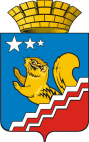 Свердловская областьГЛАВА ВОЛЧАНСКОГО ГОРОДСКОГО ОКРУГАпостановление  23.12.2019    год      	                     	                                                     №  525г. ВолчанскОб определении средней рыночной стоимости одного квадратного метра общей площади жилых помещений для обеспечения жильем отдельных категорий граждан по Волчанскому городскому округу на I квартал 2020 годаВ соответствии со статьей 17 Федерального закона от 06.10.2003 года     № 131-ФЗ «Об общих принципах организации местного самоуправления в Российской Федерации», постановлением Правительства Российской Федерации от 17.12.2010  года  № 1050 «О реализации отдельных мероприятий государственной программы Российской Федерации «Обеспечение доступным и комфортным жильем и коммунальными услугами граждан Российской Федерации», Законом Свердловской области от 22.07.2005 года № 96-ОЗ «О признании граждан малоимущим в целях предоставления им по договорам социального найма жилых помещений муниципального жилищного фонда на территории Свердловской области», постановлением Правительства Свердловской области от 24.10.2013 года  № 1296-ПП «Об утверждении государственной программы Свердловской области «Реализация основных направлений государственной политики в строительном комплексе Свердловской области до 2024 года», постановлением Правительства Свердловской области от 29.12.2017 года № 1047-ПП «Об утверждении государственной программы Свердловской области «Реализация молодежной политики и патриотического воспитания граждан в Свердловской области до 2024 года», Уставом Волчанского городского округа, Постановлением главы Волчанского городского округа  от  28.03.2018  года   № 120 «Об утверждении порядка определения средней рыночной стоимости одного квадратного метра общей площади жилых помещений для обеспечения жильем отдельных категорий граждан, сложившейся на территории Волчанского городского округа»,ПОСТАНОВЛЯЮ:1. Утвердить на I квартал 2020 года на территории Волчанского городского округа среднюю рыночную стоимость одного квадратного метра общей площади жилых помещений при приобретении на первичном рынке у застройщика и при строительстве жилых домов  в размере 51539,00 рублей.2. Утвердить среднюю рыночную стоимость одного квадратного метра общей площади жилого помещения на вторичном рынке, сложившуюся в границах Волчанского городского округа на I квартал 2020 года, в сумме 19000,00 рублей.3. Утвердить на I квартал 2020 года показатель средней рыночной стоимости одного квадратного метра общей площади жилых помещений для определения имущественного положения граждан в целях признания их малоимущими на дату подачи заявления по постановке на учет в качестве нуждающихся, для расчета объема социальных выплат по обеспечению жильем отдельных категорий граждан в рамках программных мероприятий, реализуемых на территории Волчанского городского округа, в размере  38043,55 рублей, согласно расчета (прилагается).4. Настоящее постановление опубликовать в официальном бюллетене «Муниципальный Вестник» и разместить на официальном сайте Волчанского городского округа http://volchansk-adm.ru/.5. Контроль за исполнением настоящего постановления оставляю за собой.Глава городского округа						             А.В. ВервейнПРИЛОЖЕНИЕк постановлению главыВолчанского городского округаот  23.12.2019   года    № 525РАСЧЕТСРЕДНЕЙ РЫНОЧНОЙ СТОИМОСТИ ОДНОГО КВАДРАТНОГО МЕТРАОБЩЕЙ ПЛОЩАДИ ЖИЛЫХ ПОМЕЩЕНИЙ ДЛЯ ОПРЕДЕЛЕНИЯИМУЩЕСТВЕННОГО ПОЛОЖЕНИЯ ГРАЖДАН В ЦЕЛЯХ ПРИЗНАНИЯ ИХМАЛОИМУЩИМИ НА ДАТУ ПОДАЧИ ЗАЯВЛЕНИЯ ПО ПОСТАНОВКЕ НА УЧЕТВ КАЧЕСТВЕ НУЖДАЮЩИХСЯ, ДЛЯ РАСЧЕТА ОБЪЕМА СОЦИАЛЬНЫХ ВЫПЛАТПО ОБЕСПЕЧЕНИЮ ЖИЛЬЕМ ОТДЕЛЬНЫХ КАТЕГОРИЙ ГРАЖДАН В РАМКАХПРОГРАММНЫХ МЕРОПРИЯТИЙ, РЕАЛИЗУЕМЫХ НА ТЕРРИТОРИИВОЛЧАНСКОГО ГОРОДСКОГО ОКРУГА НА I КВАРТАЛ 2020 ГОДАРПС = (Цпр + Цвр + Сстр)/n* ИдефлЦпр - средняя цена одного квадратного метра общей площади жилья на первичном рынке жилья;Цвр - средняя цена одного квадратного метра общей площади жилья на вторичном рынке жилья;Сстр (средняя стоимость строительства жилья в Волчанском городском округе (в текущем году)) – 39096,60 рублей (Средняя стоимость строительства 1 кв. метра общей площади  жилых помещений во введенных в эксплуатацию жилых домах квартирного типа без пристроек, надстроек и встроенных помещений и без жилых домов, построенных населением по Свердловской области в январе-сентябре 2019 года – 45996,00 рублей * 0,85);1,041 (Идефл) - расчетный индекс-дефлятор на период времени от отчетного до определяемого квартала, рассчитанный исходя из прогнозируемого Министерством экономического развития Российской Федерации индекса-дефлятора по отрасли «Строительство» (на 2020 год).РПС=(51539,00 + 19000,00 + 39096,60)/3*1,041 = 38043,55 рублей